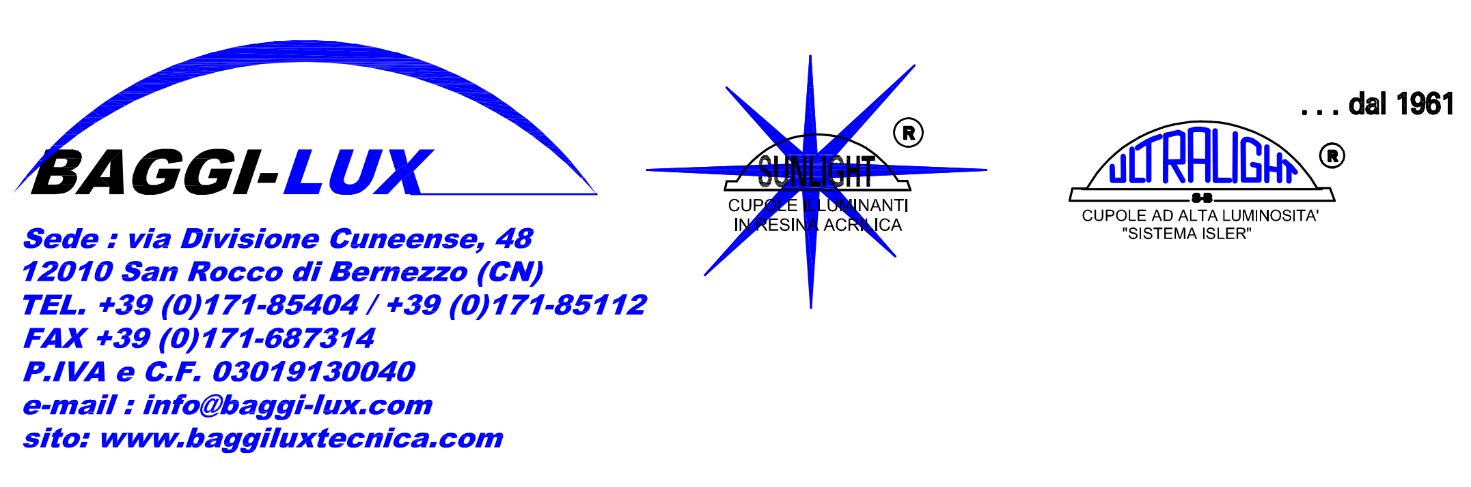 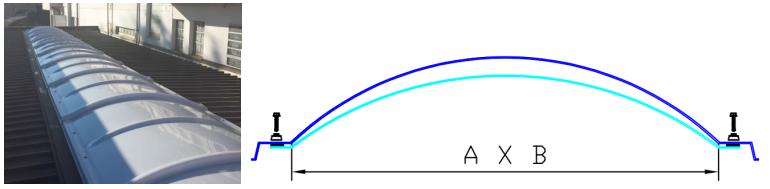 COMPONIBILE SUNLIGHT-PC-PDLucernario componibile continuo SUNLIGHT-PC-PD (UNI EN 14963), a parete doppia anticondensa in policarbonato ottenuta per termoformatura di lastra piana di policarbonato (PC) originale di sintesi (Tipo LIX®, LEXAN®, Makrolon®), U.V. protetto per ridurre al massimo la tendenza nel tempo all’ingiallimento. Forma ad arco ribassato con costolature d’irrigidimento. Colore opale+trasparente (trasparente+trasparente su richiesta). Spessore pareti adeguato. Classe B-s1-d0 (UNI EN 13501-1). Il lucernario avrà luce netta cm ____ e sarà costituito da n. 2 testate e, da N°____ elementi intermedi, per una lunghezza totale del lucernario di cm ____ (dimensione esterno bordo di appoggio comprensivo di guaina cm + 12 da luce netta) Il fissaggio avviene mediante vite autoforante dotata di rondella inox con butz in EPDM. Completa di guarnizioni di tenuta aerstop in EPDM, Classe M1 F1 (UNI EN 13501-1) ed accessori di posa. Conforme alla UNI EN 14963.Trasmittanza termica lucernario (Ur,ref) ≤ 2,70 W/m²K (UNI EN 1873)Trasmittanza luce (LT%) ≤ 50Fattore solare (SF%) ≤ 66Coefficiente di trasparenza (SC %) ≤0,76Isolamento acustico (dB) ≤ 28